Publicado en Girona el 26/03/2015 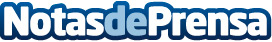 1er Encuentro Estatal de Bancos de Tiempo “Comparte tu tiempo en cualquier lugar” es el eslogan del primer encuentro estatal de Bancos de Tiempo, que se celebrará el próximo 18 de abril, organizado en Girona por el Banc del Temps Pont del Dimoni y promocionado por la Asociación para el Desarrollo de los Bancos de Tiempo. Con este encuentro los Bancos de Tiempo dispondrán de un encuentro estatal anual de referenciaDatos de contacto:Sergi AlonsoSecretario de la Asociación para el Desarrollo de los Bancos de Tiempo (adbdt.org)Nota de prensa publicada en: https://www.notasdeprensa.es/1er-encuentro-estatal-de-bancos-de-tiempo_1 Categorias: Nacional Sociedad Eventos Solidaridad y cooperación http://www.notasdeprensa.es